ПОСТАНОВЛЕНИЕот 14 марта 2016 г.                                                                                                                № 15Об утверждении Порядка примененияк муниципальным служащим взысканийза несоблюдение ограничений и запретов,требований о предотвращении или об урегулированииконфликта интересов и неисполнение обязанностей, установленных в целях противодействия коррупцииНа основании Федерального закона от 02.03.2007г. № 25-ФЗ «О муниципальной службе в Российской Федерации», Федерального закона от 25.12.2008г. № 273-ФЗ «О противодействии коррупции», руководствуясь Уставом МО Талдинское сельское поселение,ПОСТАНОВЛЯЮ1. Утвердить Порядок применения взысканий за несоблюдение ограничений и запретов, требований о предотвращении или об урегулировании конфликта интересов и неисполнение обязанностей, установленных в целях противодействия коррупции (Приложение № 1);2. Настоящее Постановление подлежит официальному обнародованию и вступает в силу с момента его обнародования.  3. Контроль за исполнением настоящего Постановления оставляю за собойГлава Талдинского сельского поселения                                                             В.П. НазароваПриложение № 1к постановлению главыадминистрации МОТалдинское сельское поселениеот «14» марта 2016г. № 15Порядок применения взысканий за несоблюдение ограничений и запретов, требований о предотвращении или об урегулировании конфликта интересов и неисполнение обязанностей, установленных в целях противодействия коррупции1. Общие положения1.1. Настоящий Порядок разработан в соответствии со статьями 27, 27.1 Федерального закона от 02.03.2007г. № 25-ФЗ «О муниципальной службе в Российской Федерации», Федеральным законом от 25.12.2008 №273-ФЗ «О противодействии коррупции».1.2. Порядок направлен на применение мер дисциплинарного воздействия в целях повышения ответственности муниципальных служащих за выполнение должностных обязанностей, соблюдения ограничений и запретов, требований законодательства о противодействии коррупции.1.3. Дисциплинарная ответственность муниципального служащего устанавливается за совершение дисциплинарного проступка.2. Взыскания за несоблюдение ограничений и запретов, требований о предотвращении или об урегулировании конфликта интересов и неисполнение обязанностей, установленных в целях противодействия коррупции2.1. За совершение дисциплинарного проступка работодатель имеет право применить дисциплинарные взыскания, предусмотренные статьей 27 Федерального закона от 02.03.2007г. №25-ФЗ «О муниципальной службе в Российской Федерации», а именно:1) замечание;2) выговор;3) увольнение с муниципальной службы по соответствующим основаниям.2.2. Муниципальный служащий, допустивший дисциплинарный проступок, может быть временно (но не более чем на один месяц), до решения вопроса о его дисциплинарной ответственности, отстранен от исполнения должностных обязанностей с сохранением денежного содержания. Отстранение муниципального служащего от исполнения должностных обязанностей в этом случае производится распоряжением работодателя.2.3. За несоблюдение муниципальным служащим ограничений и запретов, требований о предотвращении или об урегулировании конфликта интересов и неисполнение обязанностей, установленных в целях противодействия коррупции Федеральным законом от 02.03.2007г. № 25-ФЗ «О муниципальной службе в Российской Федерации», Федеральным законом от 25.12.2008г. № 273-ФЗ «О противодействии коррупции» и другими федеральными законами, налагаются взыскания, указанные в пункте 2.1 настоящего Порядка.3. Порядок и сроки применения дисциплинарного взыскания3.1. Дисциплинарные взыскания применяются работодателем на основании:1) доклада о результатах проверки, проведенной специалистом кадровой службы соответствующего муниципального органа по профилактике коррупционных и иных нарушений;2) рекомендации комиссии по соблюдению требований к служебному поведению муниципальных служащих и урегулированию конфликта интересов в случае, если доклад о результатах проверки направлялся в комиссию;3) объяснений муниципального служащего;4) иных материалов.3.2. До применения дисциплинарного взыскания работодатель (руководитель) должен затребовать от муниципального служащего письменное объяснение.Если по истечении двух рабочих дней с момента, когда муниципальному служащему предложено представить письменное объяснение, указанное объяснение муниципальным служащим не предоставлено, то составляется соответствующий акт.Непредставление муниципальным служащим объяснения не является препятствием для применения дисциплинарного взыскания.3.3. При применении взысканий учитываются характер совершенного муниципальным служащим коррупционного правонарушения, его тяжесть, обстоятельства, при которых оно совершено, соблюдение муниципальным служащим других ограничений и запретов, требований о предотвращении или об урегулировании конфликта интересов и исполнение им обязанностей, установленных в целях противодействия коррупции, а также предшествующие результаты исполнения им своих должностных обязанностей.3.4. Взыскания применяются не позднее одного месяца со дня обнаружения дисциплинарного проступка или поступления информации о совершении муниципальным служащим коррупционного правонарушения, не считая периода временной нетрудоспособности муниципального служащего, пребывания его в отпуске, других случаев его отсутствия на службе по уважительным причинам, а также времени проведения проверки и рассмотрения ее материалов комиссией по соблюдению требований к служебному поведению муниципальных служащих и урегулированию конфликта интересов.При этом взыскание не может быть применено позднее шести месяцев со дня совершения должностного проступка или поступления информации о совершении коррупционного правонарушения.По результатам ревизии, проверки финансово-хозяйственной деятельности или аудиторской проверки взыскание не может быть применено позднее двух лет со дня совершения должностного проступка. В указанные сроки не включается время производства по уголовному делу.3.5. За каждый дисциплинарный проступок муниципального служащего может быть применено только одно дисциплинарное взыскание.3.6. В распоряжении о применении взыскания к муниципальному служащему в случае совершения им коррупционного правонарушения в качестве основания применения взыскания указывается часть 1 или 2 статьи 27.1 Федерального закона от 02.03.2007г. № 25-ФЗ «О муниципальной службе в Российской Федерации».3.7. Распоряжение о применении взыскания к муниципальному служащему с указанием дисциплинарного правонарушения или коррупционного правонарушения и нормативных правовых актов, которые им нарушены, или об отказе в применении к нему такого взыскания с указанием мотивов объявляется муниципальному служащему под расписку в течение трех рабочих дней со дня издания распоряжения, не считая времени отсутствия муниципального служащего на работе. В случае отказа муниципального служащего ознакомиться с указанным распоряжением под роспись, то составляется соответствующий акт.3.8. Копия распоряжения о наложении взыскания на муниципального служащего приобщается к личному делу муниципального служащего.3.9. Муниципальный служащий вправе обжаловать дисциплинарное взыскание в установленном законом порядке.СЕЛЬСКАЯ АДМИНИСТРАЦИЯ ТАЛДИНСКОГОСЕЛЬСКОГО ПОСЕЛЕНИЯ УСТЬ-КОКСИНСКОГО РАЙОНА РЕСПУБЛИКИ АЛТАЙ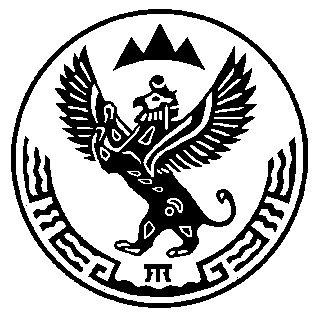 АЛТАЙ РЕСПУБЛИКАНЫН «КОКСУУ—ООЗЫ АЙМАГЫНДА»ТАЛДУ JУРТ JЕЕЗЕНИН JУРТ АДМИНИСТРАЦИЯЗЫ